УКРАЇНА    ЧЕРНІГІВСЬКА МІСЬКА РАДА   Р І Ш Е Н Н Я29 грудня 2016 року			                                                    № 14/VII - 8Про внесення змін та доповнень до Порядку організації роботи учасників Центру надання адміністративних послуг м. ЧерніговаВідповідно до Конституції України, законів України "Про місцеве самоврядування в Україні", "Про адміністративні послуги", "Про дозвільну систему у сфері господарської діяльності", "Про державну реєстрацію юридичних осіб, фізичних осіб - підприємців та громадських формувань", "Про державну реєстрацію речових прав на нерухоме майно та їх обтяжень",   "Про свободу пересування та вільний вибір місця проживання в Україні", "Про Державний земельний кадастр", постанови Кабінету Міністрів України від 01.08.2013 № 588 "Про затвердження Примірного регламенту центру надання адміністративних послуг" та Положення про Центр надання адміністративних послуг м. Чернігова, затвердженого рішенням міської ради від 30.11.2012 
(27 сесія 6 скликання) зі змінами та доповненнями, з метою оптимізації, спрощення та удосконалення процедур і порядку надання адміністративних послуг в Центрі надання адміністративних послуг м. Чернігова, приведення у відповідність до вимог діючого законодавства України з питань надання адміністративних послуг Порядку організації роботи учасників Центру надання адміністративних послуг м. Чернігова, затвердженого рішенням Чернігівської міської ради від 26 грудня 2012 року (28 сесія 6 скликання) зі змінами та доповненнями (33 сесія, 45 сесія 6 скликання), міська рада вирішила:Внести зміни та доповнення до Порядку організації роботи учасників Центру надання адміністративних послуг м. Чернігова, затвердженого рішенням Чернігівської міської ради від 26 грудня 2012 року (28 сесія 
6 скликання) зі змінами та доповненнями (33 сесія, 45 сесія 6 скликання), і викласти його у новій редакції згідно з додатком.Управлінню адміністративних послуг міської ради (Овсяник М. К.), керівникам та посадовим особам суб’єктів надання адміністративних послуг, задіяних в організації надання адміністративних послуг через Центр надання адміністративних послуг м. Чернігова, враховувати у своїй діяльності внесені зміни та доповнення до цього Порядку.Прес-службі Чернігівської міської ради (Чусь Н. М.) забезпечити оприлюднення цього рішення згідно з діючим законодавством.Рішення набирає чинності з моменту його оприлюднення.Контроль за виконанням цього рішення покласти на постійну комісію міської ради з питань регламенту, законності, прав і свобод громадян та запобігання корупції (Черненок М. П.) та заступника міського голови 
Ломако О. А. Міський голова		В. А. Атрошенко 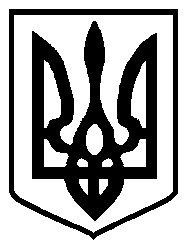  20       року          м. Чернігів № ______________